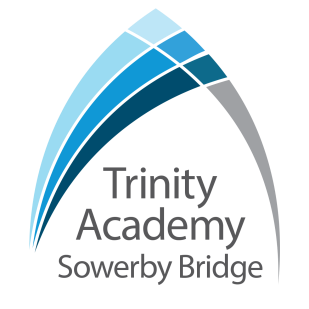 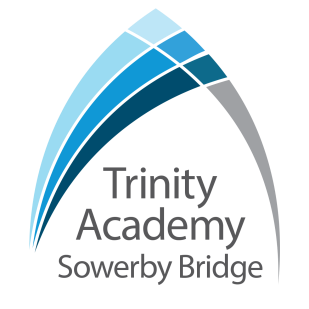 BASIC JOB PURPOSETo work as part of a team, providing a range of administrative support for internal and external customers, the Behaviour and Pastoral team and Senior LeadershipTo support the development of effective and efficient administration services, including the Academy’s detention and Behaviour for Learning systemsSupporting the House Manager team and Senior Leadership by arranging meetings with parents/carers and external agencies MAIN RESPONSIBILITIESTrinity Academy Sowerby BridgeJob DescriptionTrinity Academy Sowerby BridgeJob DescriptionJob Title:  Pastoral Support AdministratorJob Scale: Scale 3 (Points 5 – 6)Reporting to:	Administration ManagerAssociate Assistant Principal, Behaviour & SafetyResponsible for:n/a1To work as part of a team to provide customer focused services and a high quality, efficient administration support, using a range of IT packages and general office skills.2To provide a confidential and high quality administrative service to the Behaviour and Pastoral team. 3To maintain the Academy’s detention system and contribute to the Behaviour for Learning system. 4To undertake administrative duties including; preparing correspondence/referrals; managing meeting rooms, dealing with hospitality and arrangements for attending conferences, raise orders and monitoring stock supplies.5To support the attendance team in preparing referrals for collaborative work with the local authority6To collate and prepare information from a variety of sources, including inputting and retrieving data using databases, or other applications. Ensuring accurate and detailed records are kept.   7To support the House Manager team and Senior Leadership by arranging meetings with parents/carers and external agencies, where appropriate8To communicate effectively with internal & external customers in relation to work undertaken.9To work with others to help improve work organisation and effectiveness.10To maintain accurate records and track progress of work.11To assist in the training of new team members.12To undertake any other administration duties to support the Behaviour and Pastoral team.Other Specific Duties:All staff are expected to demonstrate consistently high standards of personal and professional conduct and maintain high standards of ethics and behaviour, within and outside school. Treat all students with dignity, observe proper boundaries and understand that every adult in the academy has a responsibility to safeguard children and young people.   To continue personal professional development as requiredAttend staff and other meetings and participate in staff training and development events as requiredTo actively engage in the performance review process All support staff may be used to perform appropriate duties as and when required by the academy, commensurate with the salary grade of that post if it is higher than the employee’s current salaryTo work in the best interests of the academy, students, parents and staffTo adhere to the academy’s policies and procedures with particular reference to Child Protection, Equal Opportunities, Teaching and Learning and Health and SafetyUndertake the role of a Form Tutor within the academy’s Vertical Tutoring pastoral College structure, and provide relevant and appropriate pastoral supportTo work flexibly, including some evening work, and to travel, as required, to meet the needs of the roleTo work at locations across the academy Trust, as required.  Whilst every effort has been made to explain the main duties and responsibilities of the post, each individual task undertaken may not be identified.  Employees will be expected to comply with any reasonable request from a manager to undertake work of a similar level that is not specified in this job description.This job description is current at the date shown, but, in consultation with you, may be changed by the Principal to reflect or anticipate changes in the job commensurate with the grade and job title.           __________________________________________ Post Holder Name          __________________________________________ Post Holder Signature          __________________________________________ Date          __________________________________________ PERSON SPECIFICATIONPERSON SPECIFICATIONPERSON SPECIFICATIONJob: Pastoral Administrator Job: Pastoral Administrator Job: Pastoral Administrator KEY CRITERIAESSENTIALDESIRABLEQualifications & Experiencea good standard of education including English and Mathsevidence of experience in an similar, office or administration roleexperience of working to deadlinesexperience of note taking and arranging meetingsexperience of using databases, word processing and a range of other IT packages   At least 5 or more GCSE’s including English and Maths at grade C or above (or equivalent)experience of working in a school environment (understanding of safeguarding and Child Protection issues)experience of SIMSKnowledge & Understandingknowledge of administration systems and general office proceduresunderstanding of filing, storage and archive systems and proceduresthe potential uses of data to support efficiency Skills & abilitiesability to communicate and negotiate effectively to a range of audiences (internal and external) through strong inter-personal, written, oral and presentation skillssound judgment and ability to make decisions based on understanding of relevant informationable to prioritise work and to manage work to meet tight deadlines adaptability to changing circumstances/ideaswork as an effective team member and apply given instructionscustomer service skillsable to apply written and verbal instructions able to organise, plan and complete tasks able to work in a school environment, around children and young peopleable to work as part of a teamhigh personal standards and able to provide a role model for students and staffseek support and advice when necessarynegotiate and consult fairly and effectivelydeal sensitively with people and resolve conflictsable to develop and maintain effective communication systemsPersonal Qualitiesadaptability to changing circumstances/new ideasability to inspire confidence in staff, students, parents and othersreliability and integrity and a commitment to confidentiality  determination to succeed and the highest possible expectations of self and othersa commitment to inclusive education